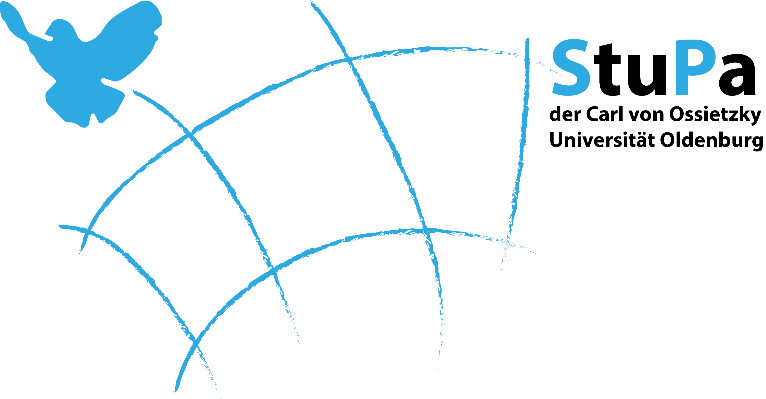 Carl von Ossietzky Universität OldenburgBRIEFWAHLANTRAGHiermit beantrage ich die Zusendung der Briefwahlunterlagen zu den Wahlen des Studierendenparlaments.Name, VornameStraße & HausnummerPostleitzahl & OrtOrt & Datum							Unterschrift